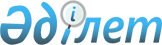 Техникалық және кәсіптік, орта білімнен кейінгі білімі бар мамандарды даярлаудың 2020-2021 оқу жылына арналған мемлекеттік білім беру тапсырысын бекіту туралыҚарағанды облысының әкімдігінің 2020 жылғы 17 шілдедегі № 44/01 қаулысы. Қарағанды облысының Әділет департаментінде 2020 жылғы 22 шілдеде № 5955 болып тіркелді
      Қазақстан Республикасының 2001 жылғы 23 қаңтардағы "Қазақстан Республикасындағы жергілікті мемлекеттік басқару және өзін-өзі басқару туралы", 2007 жылғы 27 шілдедегі "Білім туралы" заңдарына сәйкес Қарағанды облысының әкімдігі ҚАУЛЫ ЕТЕДІ:
      1. Техникалық және кәсіптік, орта білімнен кейінгі білімі бар мамандарды даярлаудың 2020-2021 оқу жылына арналған мемлекеттік білім беру тапсырысы осы қаулының 1, 2, 3 қосымшаларына сәйкес бекітілсін.
      2. "Қарағанды облысының білім басқармасы", "Қарағанды облысының денсаулық сақтау басқармасы" мемлекеттік мекемелері осы қаулыдан туындайтын шараларды қабылдасын.
      3. Осы қаулының орындалуын бақылау облыс әкімінің жетекшілік жасайтын орынбасарына жүктелсін.
      4. Осы қаулы алғашқы ресми жарияланған күннен кейін күнтізбелік он күн өткен соң қолданысқа енгізіледі. Техникалық және кәсіптік, орта білімнен кейінгі білімі бар мамандарды даярлаудың 2020-2021 оқу жылына арналған мемлекеттік білім беру тапсырысы (орта буын мамандарын, қолданбалы бакалаврларды даярлау үшін) Бюджеттік бағдарламаның әкімшісі – "Қарағанды облысының білім басқармасы" мемлекеттік мекемесі Техникалық және кәсіптік білімі бар мамандарды даярлаудың 2020-2021 оқу жылына арналған мемлекеттік білім беру тапсырысы (жұмысшы біліктіліктер бойынша кадрларды даярлау үшін ) Бюджеттік бағдарламаның әкімшісі – "Қарағанды облысының білім басқармасы" мемлекеттік мекемесі Техникалық және кәсіптік, орта білімнен кейінгі білімі бар мамандарды даярлаудың 2020-2021 оқу жылына арналған мемлекеттік білім беру тапсырысы (Медициналық мамандықтар бойынша мамандарды даярлау үшін) Бюджеттік бағдарламаның әкімшісі – "Қарағанды облысының денсаулық сақтау басқармасы" мемлекеттік мекемесі
					© 2012. Қазақстан Республикасы Әділет министрлігінің «Қазақстан Республикасының Заңнама және құқықтық ақпарат институты» ШЖҚ РМК
				
      Қарағанды облысының әкімі

Ж. Қасымбек
Қарағанды облысы
әкімдігінің
2020 жылғы 17 шілдесі
№ 44/01
қаулысына 1 қосымша
р/с
Техникалық және кәсіптік оқыту мамандықтарының коды
Мамандықтың атауы
2020-2021 оқу жылына мемлекеттік білім беру тапсырысы көлемі
1
2
3
4
0100000 - Білім беру
0100000 - Білім беру
0100000 - Білім беру
0100000 - Білім беру
1
0101000
Мектепке дейінгі тәрбие және оқыту
170
2
0103000
Дене тәрбиесі және спорт
140
3
0104000
Кәсіптік білім беру (салалар бойынша)
15
4
0105000
Бастауыш білім беру
240
5
0108000
Музыкалық білім беру
30
6
0111000
Негізгі орта білім беру
255
0400000 - Өнер және мәдениет
0400000 - Өнер және мәдениет
0400000 - Өнер және мәдениет
0400000 - Өнер және мәдениет
7
0401000
Кітапхана ісі
12
8
0402000
Дизайн (бейін бойынша)
45
9
0403000
Әлеуметтік-мәдени қызметі және халықтық көркемдік шығармашылығы (бейін бойынша)
33
10
0404000
Аспаптық орындау және музыкалық өнер эстрадасы (түрлері бойынша)
56
11
0405000
Хор дирижеры
16
12
0406000
Музыка теориясы
4
13
0407000
Ән салу
28
14
0408000
Хореография өнері
16
15
0409000
Актерлік өнер
14
0500000 - Қызмет көрсету, экономика және басқару
0500000 - Қызмет көрсету, экономика және басқару
0500000 - Қызмет көрсету, экономика және басқару
0500000 - Қызмет көрсету, экономика және басқару
16
0501000
Әлеуметтік жұмыс
100
17
0506000
Шаштараз өнері және сәндік косметика
10
18
0508000
Тамақтандыруды ұйымдастыру
55
19
0510000
Іс қағаздарын жүргізу және мұрағаттану (қолдану аясы және салалары бойынша)
40
20
0511000
Туризм (салалар бойынша)
10
21
0512000
Аударма ісі (түрлері бойынша)
60
22
0514000
Бағалау
30
23
0515000
Менеджмент (қолдану аясы және салалары бойынша)
55
24
0516000
Қаржы (салалар бойынша)
30
25
0517000
Статистка
20
26
0518000
Есеп және аудит (салалар бойынша)
150
0600000 – Метрология, стандарттау және сертификаттау
0600000 – Метрология, стандарттау және сертификаттау
0600000 – Метрология, стандарттау және сертификаттау
0600000 – Метрология, стандарттау және сертификаттау
27
0601000
Стандарттау, метрология және сертификаттау (салалар бойынша)
15
0700000 - Геология, тау-кен өндірісі және пайдалы қазбаларды өндіру
0700000 - Геология, тау-кен өндірісі және пайдалы қазбаларды өндіру
0700000 - Геология, тау-кен өндірісі және пайдалы қазбаларды өндіру
0700000 - Геология, тау-кен өндірісі және пайдалы қазбаларды өндіру
28
0705000
Пайдалы қазбалардың кен орындарын жер астында өңдеу
25
29
0707000
Тау-кен электромеханикалық жабдықтарына техникалық қызмет көрсету және жөндеу
25
0800000 – Мұнай-газ және химия өндірісі
0800000 – Мұнай-газ және химия өндірісі
0800000 – Мұнай-газ және химия өндірісі
0800000 – Мұнай-газ және химия өндірісі
30
0802000
Мұнай-газ құбырлары мен мұнай-газ қоймаларын салу және пайдалану
30
 31
0814000
Полимерлік өндіріс технологиясы
10
0900000 -Энергетика
0900000 -Энергетика
0900000 -Энергетика
0900000 -Энергетика
32
0901000
Электр станциялары мен желілерінің электр жабдықтары (түрлері бойынша)
60
33
0902000
Электрмен қамтамасыз ету (салалар бойынша)
30
34
0904000
Темір жолдардың электр техникалық жүйелерін электрмен жабдықтау, пайдалану, техникалық қызмет көрсету және жөндеу
15
35
0906000
Жылу электр станцияларының жылу энергетикалық қондырғылары
45
36
0907000
Жылу-техникалық жабдық және жылумен қамтамасыз ету жүйелері (түрлері бойынша)
45
37
0910000
Электр және электр механикалық жабдықтар (түрлері бойынша)
20
38
0911000
Электр және электрлі механикалық жабдықтарды техникалық пайдалану, қызмет көрсету және жөндеу (түрлері бойынша)
60
39
0914000
Энергоаудит
30
1100000 - Көлік (салалары бойынша)
1100000 - Көлік (салалары бойынша)
1100000 - Көлік (салалары бойынша)
1100000 - Көлік (салалары бойынша)
40
1108000
Темір-жол жылжымалы құрамдарын пайдалану, жөндеу және техникалық қызмет көрсету (түрлері бойынша)
75
41
1112000
Өнеркәсіп машиналары мен жабдықтарын пайдалану
25
42
1114000
Дәнекерлеу ісі (түрлері бойынша)
40
43
1120000
Технологиялық машиналар мен жабдықтарға техникалық қызмет көрсету (түрлері бойынша)
20
1200000 - Өндіру, құрастыру, пайдалану және жөндеу (салалары бойынша)
1200000 - Өндіру, құрастыру, пайдалану және жөндеу (салалары бойынша)
1200000 - Өндіру, құрастыру, пайдалану және жөндеу (салалары бойынша)
1200000 - Өндіру, құрастыру, пайдалану және жөндеу (салалары бойынша)
 44
1201000
Автомобиль көлігіне техникалық қызмет көрсету, жөндеу және пайдалану
180
45
1202000
Тасымалдауды ұйымдастыру және көлікте қозғалысты басқару (салалар бойынша)
15
46
1203000
Теміржол көлігінде тасымалдауды ұйымдастыру және қозғалысты басқару
130
47
1205000
Әуе жол көліктерінің қозғалысын басқару және пайдалану
20
48
1206000
Жол қозғалысын ұйымдастыру
25
49
1211000
Тігін өндірісі және киімдерді үлгілеу
35
50
1225000
Ет және ет өнімдерінің өндірісі (түрлері бойынша)
16
51
1226000
Тамақтандыру кәсіпорындарының өнім өндіру технологиясы және оны ұйымдастыру
75
1300000 - Байланыс, телекоммуникация және ақпараттық технологиялар
1300000 - Байланыс, телекоммуникация және ақпараттық технологиялар
1300000 - Байланыс, телекоммуникация және ақпараттық технологиялар
1300000 - Байланыс, телекоммуникация және ақпараттық технологиялар
52
1301000
Электрондық құралдар мен құрылғылар
15
53
1302000
Автоматтандыру және басқару (бейін бойынша)
15
54
1304000
Есептеу техникасы және бағдарламалық қамтамасыз ету (түрлері бойынша)
295
55
1305000
Ақпараттық жүйелер (қолдану саласы бойынша)
70
56
1306000
Радиоэлектроника және байланыс (түрлері бойынша)
50
57
1316000
Микроэлектроника және мабильді құрылғылар
30
1400000 - Құрылыс және коммуналдық шаруашылық
1400000 - Құрылыс және коммуналдық шаруашылық
1400000 - Құрылыс және коммуналдық шаруашылық
1400000 - Құрылыс және коммуналдық шаруашылық
58
1401000
Ғимараттар мен құрылымдарды салу және пайдалану
135
59
1402000
Жол-құрылыс машиналарын техникалық пайдалану (түрлері бойынша)
75
60
1405000
Газбен қамтамасыз ету жабдықтары мен жүйелерін құрастыру және пайдалану
35
61
1409000
Темір жол құрылысы, жол және жол шаруашылығы
15
62
1410000
Автомобиль жолдары мен аэродромдар құрылысы
15
63
1417000
Азаматтық ғимараттар ішкі көрінісінің дизайны, қалпына келтіру, қайта құру
15
64
1418000
Сәулет өнері
25
1500000 - Ауыл шаруашылығы, ветеринария және экология
1500000 - Ауыл шаруашылығы, ветеринария және экология
1500000 - Ауыл шаруашылығы, ветеринария және экология
1500000 - Ауыл шаруашылығы, ветеринария және экология
65
1502000
Агрономия
15
66
1510000
Ауыл шаруашылығын механикаландыру
15
67
1513000
Ветеринария
45
68
1516000
Өрт қауіпсіздігі
120
69
1517000
Төтенше жағдайда қорғау (бейін бойынша)
110
Барлығы
Барлығы
Барлығы
3795Қарағанды облысы
әкімдігінің
2020 жылғы 17 шілдесі
№ 44/01
қаулысына 2 қосымша
р/с
Техникалық және кәсіптік оқыту мамандықтарының коды
Мамандықтың атауы
2020-2021 оқу жылына мемлекеттік білім беру тапсырысы көлемі
1
2
3
4
0400000 - Өнер және мәдениет
0400000 - Өнер және мәдениет
0400000 - Өнер және мәдениет
0400000 - Өнер және мәдениет
1
0413000
Сәндік-қолданбалы өнері және халықтық кәсіпшілік (бейін бойынша)
30
0500000 - Қызмет көрсету, экономика және басқару
0500000 - Қызмет көрсету, экономика және басқару
0500000 - Қызмет көрсету, экономика және басқару
0500000 - Қызмет көрсету, экономика және басқару
2
0502000
Телекоммуникациялық құралдар мен тұрмыстық техникаларды жөндеу және қызмет көрсету (салалар бойынша)
45
3
0506000
Шаштараз өнері және сәндік косметика
145
4
0507000
Қонақ үй шаруашылығына қызмет көрсету және ұйымдастыру
20
5
0508000
Тамақтандыруды ұйымдастыру
505
6
0509000
Аяқ киім ісі
15
7
0510000
Іс қағаздарын жүргізу және мұрағаттану (қолдану аясы және салалары бойынша)
55
8
0511000
Туризм (салалар бойынша)
30
9
0513000
Маркетинг (салалар бойынша)
35
10
0516000
Қаржы (салалар бойынша)
15
11
0518000
Есеп және аудит (салалар бойынша)
15
0700000 - Геология, тау-кен өндірісі және пайдалы қазбаларды өндіру
0700000 - Геология, тау-кен өндірісі және пайдалы қазбаларды өндіру
0700000 - Геология, тау-кен өндірісі және пайдалы қазбаларды өндіру
0700000 - Геология, тау-кен өндірісі және пайдалы қазбаларды өндіру
12
0705000
Пайдалы қазбалардың кен орындарын жер астында өңдеу
15
13
0707000
Тау-кен электромеханикалық жабдықтарына техникалық қызмет көрсету және жөндеу
45
0800000 – Мұнай-газ және химия өндірісі
0800000 – Мұнай-газ және химия өндірісі
0800000 – Мұнай-газ және химия өндірісі
0800000 – Мұнай-газ және химия өндірісі
14
0816000
Химиялық технология және өндіріс (түрлері бойынша)
20
0900000 - Энергетика
0900000 - Энергетика
0900000 - Энергетика
0900000 - Энергетика
15
0902000
Электрмен қамтамасыз ету (салалар бойынша)
35
16
0907000
Жылу-техникалық жабдық және жылумен қамтамасыз ету жүйелері (түрлері бойынша)
15
17
0910000
Электр және электр механикалық жабдықтар (түрлері бойынша)
35
18
0911000
Электр және электрлі механикалық жабдықтарды техникалық пайдалану, қызмет көрсету және жөндеу (түрлері бойынша)
15
1000000 - Металлургия және машина жасау
1000000 - Металлургия және машина жасау
1000000 - Металлургия және машина жасау
1000000 - Металлургия және машина жасау
19
1002000
Қара металдар металлургиясы (түрлері бойынша)
40
20
1003000
Түсті металдар металлургиясы
15
21
1012000
Икемді автоматты желілер
25
22
1013000
Механикалық өңдеу, өлшеу-бақылау құралдары және өндірістегі автоматика
45
23
1014000
Машина жасау технологиясы (түрлері бойынша)
20
1100000 - Көлік (салалары бойынша)
1100000 - Көлік (салалары бойынша)
1100000 - Көлік (салалары бойынша)
1100000 - Көлік (салалары бойынша)
24
1107000
Көтергіш-көлік, құрылыс-жол машиналары мен жабдықтарын техникалық пайдалану (салалар бойынша)
15
25
1108000
Темір-жол жылжымалы құрамдарын пайдалану, жөндеу және техникалық қызмет көрсету (түрлері бойынша)
125
26
1109000
Токарлық іс және металл өңдеу (түрлері бойынша)
80
27
1112000
Өнеркәсіп машиналары мен жабдықтарын пайдалану
20
28
1114000
Дәнекерлеу ісі (түрлері бойынша)
415
29
1115000
Өндірістегі электрлік-механикалық жабдықтар (түрлері бойынша)
55
1200000 - Өндіру, құрастыру, пайдалану және жөндеу (салалары бойынша)
1200000 - Өндіру, құрастыру, пайдалану және жөндеу (салалары бойынша)
1200000 - Өндіру, құрастыру, пайдалану және жөндеу (салалары бойынша)
1200000 - Өндіру, құрастыру, пайдалану және жөндеу (салалары бойынша)
30
1201000
Автомобиль көлігіне техникалық қызмет көрсету, жөндеу және пайдалану
520
31
1202000
Тасымалдауды ұйымдастыру және көлікте қозғалысты басқару (салалар бойынша)
15
32
1203000
Теміржол көлігінде тасымалдауды ұйымдастыру және қозғалысты басқару
95
33
1206000
Жол қозғалысын ұйымдастыру
15
34
1227000
Полиграфия өндірісі
20
35
1211000
Тігін өндірісі және киімдерді үлгілеу
215
 1300000 - Байланыс, телекоммуникация және ақпараттық технологиялар
 1300000 - Байланыс, телекоммуникация және ақпараттық технологиялар
 1300000 - Байланыс, телекоммуникация және ақпараттық технологиялар
 1300000 - Байланыс, телекоммуникация және ақпараттық технологиялар
36
1302000
Автоматтандыру және басқару (бейін бойынша)
70
37
1304000
Есептеу техникасы және бағдарламалық қамтамасыз ету (түрлері бойынша)
85
38
1305000
Ақпараттық жүйелер (қолдану саласы бойынша)
20
39
1306000
Радиоэлектроника және байланыс (түрлері бойынша)
35
40
1307000
Электр байланысы және желімен хабарлаудың желілік құрылыстарын пайдалану
45
1400000 - Құрылыс және коммуналдық шаруашылық
1400000 - Құрылыс және коммуналдық шаруашылық
1400000 - Құрылыс және коммуналдық шаруашылық
1400000 - Құрылыс және коммуналдық шаруашылық
41
1401000
Ғимараттар мен құрылымдарды салу және пайдалану
210
42
1402000
Жол-құрылыс машиналарын техникалық пайдалану (түрлері бойынша)
75
43
1403000
Ішкі санитарлық-техникалық құрылғыларды, желдеткіштерді және инженерлік жүйелерді монтаждау және пайдалану (түрлері бойынша)
40
44
1405000
Газбен қамтамасыз ету жабдықтары мен жүйелерін құрастыру және пайдалану
25
45
1410000
Автомобиль жолдары мен аэродромдар құрылысы
15
46
1413000
Темір бетон және металл бұйымдары өндірісі (түрлері бойынша)
20
47
1414000
Жиһаз өндірісі (түрлері бойынша)
35
48
1415000
Лифт шаруашылығы және эскалаторлар (түрлері бойынша)
20
49
1416000
Қалдықтарды қайта өңдеу
20
1500000 - Ауыл шаруашылығы, ветеринария және экология
1500000 - Ауыл шаруашылығы, ветеринария және экология
1500000 - Ауыл шаруашылығы, ветеринария және экология
1500000 - Ауыл шаруашылығы, ветеринария және экология
50
1504000
Фермер шаруашылығы (бейін бойынша)
180
51
1517000
Төтенше жағдайда қорғау (бейін бойынша)
35
Барлығы
Барлығы
Барлығы
3755Қарағанды облысы
әкімдігінің
2020 жылғы 17 шілдесі
№ 44/01
қаулысына 3 қосымша
р/с
Техникалық және кәсіптік оқыту мамандықтарының коды
Мамандықтың атауы
2020-2021 оқу жылына мемлекеттік білім беру тапсырысы көлемі
1
2
3
4
0300000 – Медицина, фармацевтика
0300000 – Медицина, фармацевтика
0300000 – Медицина, фармацевтика
0300000 – Медицина, фармацевтика
1
0301000
Емдеу ісі
155
2
0302000
Медбикелік іс
215
3
0303000
Гигиена және эпидемиология
15
4
0304000
Стоматология
12
5
0305000
Лабораториялық диагностика
53
Барлығы
Барлығы
Барлығы
450